Nyhetsbrev nr.2 2022 Retreat i Nidaros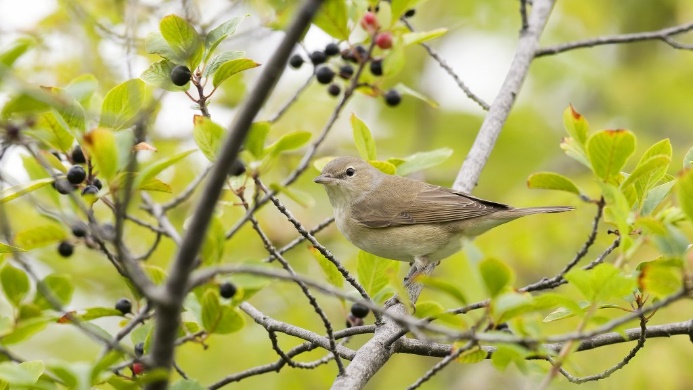 VÅR- PINSE- BEVEGELSE  «Hold sinnet ditt mjukt», sier Hans Børli i et dikt. Vi inviteres til å bevare mjukheten, åpenheten og livsmotet i en tid da vi lett kan stivne av mørke skyer over Europa og av angst for mange ting. Hold sinnet ditt mjukt! En knyttet neve er ikke egnet hverken til å gi eller å ta imot. Det er heller ikke lett for Guds ånd å arbeide med et stivnet sinn. Hold sinnet ditt mjukt! En påminnelse om at Guds Ånd arbeider i levende mennesker, mennesker som lar seg forme og berøre og nyskape!DET ER HÅP, DET ER VÅR, DET ER BEVEGELSE!Byåsen menighet har sendt ut denne invitasjonen, som vi gjerne sender videre:Vi har vært så heldige å få tak i Ulla Käll og inviterer til kurshelg i stillhetsarbeid i Byåsen kirke 28. og 29.mai. Kurset passer for alle som ønsker å lære mer om hvordan vi legger til rette for stillhet for andre.Ulla har arbeidet med retreat side begynnelsen av 90-tallet. Hun er utdannet lærer og diakon, og hun utøver klassisk gitar. Hun vil ta utgangspunkt i et opplegg som hun kaller «En smak av retreat.» Helgen avsluttes med Taize-gudstjeneste søndag kveld. Informasjon om kurset finner dere i vedlagte brosjyre.Påmeldingsfrist er 25/5 til post.byaasen.trondheim@kirken.noTa kontakt med:Anne Talsnes Flatmo, Diakon,  90583293Marte Solbakken Lerberg, Prest, 95135395Stille dagPåminnelse ved elvebredden 11.juni kl.11.00-15.00 i Ilen kirke.Dette blir siste Ved elvebredden før sommeren. Påmelding tilhalgruner@gmail.com innen kl.12. dagen før. Frivillig betaling kr.100 for mat.           Til høsten: 10.sept og 12.nov Økumenisk retrett (tidlig ute men hold av tiden    Spennende tema!)Økumenisk retrett i 2023 blir 9. - 12. febr på Birgittaklosteret i Trondheim.Tema denne gang er: Fortelling. Gjennom stillhet, tidebønner, bibeltekster og fellesskap vi vi møte bibelens og vår egen fortelling.Brosjyre og påmelding kommer over sommeren.Retreat i sommer?Det finnes flere muligheter til stille dager og retreat i vår, sommer og høst! Gå inn og finn din retreat på:  retreater.noOg husk: Stillheten er nærmere deg en du tror! HOLD SINNET DITT MJUKT- Hold sinnet ditt mjukt,sier en stemme i vinden.- La det ikke stivneav år og alder. Smør det	med dagens gule soltalg,	dynk det med dogg fra en blomsterkalk,garv det i motgangs bitre saltlake.Hold sinnet ditt vart og villigsom greina i brisen:en hvileplass for fuglermed vingen blå av himmelduft.Hans Børli God sommer!!HilsenRetreat i Nidarosv/ Ingrid Bolstad Kunzendorfleder av arbeidsgruppa IK853@kirken.noIngrid Bolstad Kunzendorf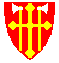 Sogneprest i Malvik